 בקשה לרישום לגיל הרך    –מדרשת בן גוריון     תשפ"ד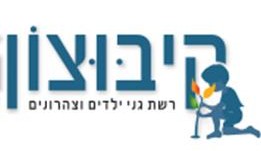 פרטי הילד/הפרטי ההורים:רשת קיבוצון - חינוך זה בטבע שלנו4250405נתניה8456 .ד.ת ,הבונים 6 info@kibbutzon.org.il ל"דוא 072-2766060 .פקס  072-2223832 .טלביישוב: מדרשת בן גוריון     מס ת.ז:שם משפחה:שם הילד/ה:טלפון:תאריך לידה:נ  / זמין:טלפון חירום:כתובת:הורההורהפרטיםשם מלאמס' תעודת זהותשנת לידהטלפון ניידדוא"למקום עבודה וכתובתטלפון בעבודהחתימת ההוריםשם מלא הורים